Buletini Nr. 8, datë 29 Shkurt 2016	Agjencia e Prokurimit Publik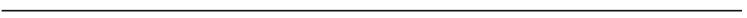 PROCEDURA TË HAPURA SHËRBIMEBASHKIA TIRANËAutoriteti Kontraktor: Bashkia Tiranë, “Sheshi Skënderbej, Nd. 2, Kodi postar 1001, Tel/Fax: 04 256 799prokurimet@tirana.gov.al; Adresa e Internetit: www.tirana.gov.al;Lloji i procedures se prokurimit: “Procedure e hapur”, “Marreveshje kuader” Objekti i prokurimit: “Blerje bilete udhetimi per transport ajror nderkombetar për Fondi limit: 11.700.000 (njëmbëdhjetë milion e shtatëqind mijë), lekë pa tvsh. Burimi i financimit: Buxheti i shtetit , Te ardhura X , Grante, donacione etj Investim , Shpenzim operativ XAfati per realizimin e shërbimit: Nga data e nenshkrimit te marreveshjes kuader deri ne dt. 31.12.2016Data e zhvillimit te tenderit: 15.03.2016, ora 11:00, Vendi: Bashkia e Tiranës. Website i APP-së: www.app.gov.al Afati i fundit per pranimin e dokumentave: 15.03.2016, ora 11:00, Vendi:Bashkia e Tiranës. Website i APP-së: www.app.gov.al 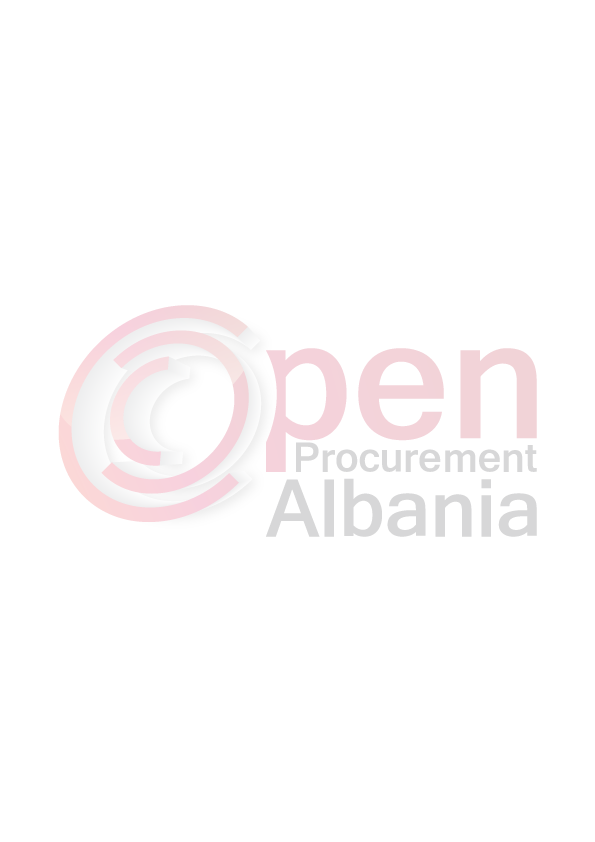 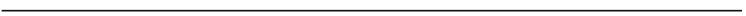 Bulevardi “Dëshmorët e Kombit”, Këshilli i Ministrave  Tel.+ 355 4 22 77 510	https://www.app.gov.al	29/393